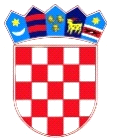 REPUBLIKA HRVATSKA DUBROVAČKO-NERETVANSKA ŽUPANIJAOPĆINA TRPANJJEDINSTVENI UPRAVNI ODJELKlasa:410-07/16-01/01Ur.broj:2117/07-05/01-18-1Trpanj, 09. veljače  2020.O B A V I J E S T                                          o obvezi podnošenja porezne prijavePozivamo i podsjećamo poreske obveznike na obvezu podnošenja porezne prijave Jedinstvenom upravnom odjelu Općine Trpanj, najkasnije do 31. ožujka 2020.g.na obrscu za prijavu poreza na kuću za odmor kojeg možete preuzeti ovdje.Obveznici poreza na kuću za odmor su pravne i fizičke osobe koje su vlasnici kuće za odmor. Visina poreza na području Općine Trpanj je 15 kn/m2 korisne površine. Popunjeni obrazac porezne prijave potrebno je dostaviti na adresu:OPĆINA TRPANJ                      JEDINSTVENI UPRAVNI ODJEL                    20240 TRPANJA, Kralja Tomislava 41na jedan od načina:Predati osobno iliPoštom iliElektroničkom poštom na e-mail: procelnik@trpanj.hr.Pravni izvor: Zakonom lokalnim porezima (Narodne novine 115/16 I 101/17),                  Odluka o porezima u Općini Trpanj (Službeni glasnik Dubrovačko-                      neretvanske županije broj 12/17, 7/18 i 15/18-pročišćeni tekst)Poreznu prijavu dužni su podnijeti samo oni porezni obveznici koji to do sada nisu učinili kao i oni kod kojih je došlo do promjene stanja glede korisne površine ili promjene vlasništva i drugih sličnih promjena bitnih za utvrđenje visine poreza na kuću za odmor.								           Pročelnica								Nada Ivanković, dipl.iur.________________________          Ime i prezime (naziv)__________________________________      ( Adresa)__________________________________                          OIB__________________________________                 Kontakt (telefon, -e-mail adresa)__________________________________              Adresa za primanje pismenaREPUBLIKA HRVATSKADUBROVAČKO-NERETVANSKA ŽUPANIJA OPĆINA TRPANJJedinstveni upravni odjel POREZ NA KUĆE ZA ODMORPOREZNA PRIJAVA Kojom ja, ___________________________________OIB:____________________ iz                              (ime i prezime)                            (adresa prebivališta)Podnosim poreznu prijavu s podacima o  kući, radi utvrđenja poreza na kuće za odmor, u naravi  __________________________________________________________________				(opisati:kuća, dio kuće ili stan )koja se nalazi u _____________________________________________________________,			                          (Adresa-mjesto,ulica i kućni broj)Korisna površina nekretnine  iznosi ___________________________ m2.Razdoblje korištenja nekretnine _____________________________ (razdoblje od kada podnositelj prijave koristi nekretninu ili od kada je stekao vlasništvo nad nekretninom)Prijašnji vlasnik/korisnik (ako je primjenjivo) _____________________________________________________________________ (ime i prezime /naziv osobe koja je bila vlasnik odnosno korisnik kuće prije podnositelja prijave)Podaci se daju u svrhu razreza i oslobođenja poreza na kuće za odmor.Prijavi prilažem i dokaz o vlasništvu nad kućom.Dostavljam i podatke i dokaze za oslobađanje od poreza na kuću za odmor (ako je primjenjivo).									____________________________________		                          (Potpis podnositelja porezne  prijave)_____________      _________________               (mjesto i datum)